資料請求FAX用紙正智深谷高等学校入試広報室　行きＦＡＸ番号：０４８（５７１）２２６８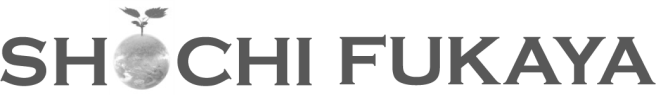 中学校名ＴＥＬ（　　　　　）ご芳名（ご役職名）　　　　　　　　                  　　　　学校案内リーフレット　　　　　　　部　学校紹介ポスター　　　　　　　部目安基準（2022年度生募集用）　　　　　　　部2021年度入試 合格大学一覧　　　　　　　部2021年度入試 生徒募集要項　　　　　　　部　2021年度入試インターネット出願資料　　　　　　　部　その他（　　　　　　　　　　　　　）　　　　　　　部